Joël (†) VANDRIESSCHE,		son époux,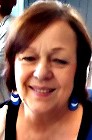 Gérald ODAR et Allison,Jérôme VANDRIESSCHE et Lucie,Déborah VANDRIESSCHE et Hugues,		ses enfants et beaux-enfants,Meï, Ewan, Ellie,Néo, Llona,Mathéo, Emylio, Julio et Rosana,		ses petits-enfants,Jeanine CAYZEELE et Evelyne MELAYERS,		ses sœurs,Le docteur François DELFORGE,		son médecin,Toute la famille,Ses amis,ont la douleur de vous faire part du décès deMadame Martine VANDRIESSCHENée KRAUPNERsurvenu à Lannoy, le 31 mars 2021, à l’âge de 64 ans.La célébration de ses funérailles aura lieu le jeudi 8 avril 2021 à 11hau Crématorium de Wattrelos, 316 rue de Leers.Ses cendres seront ensuite inhumées au cimetière de Lannoy.Assemblée au crématorium à 10h45.Votre présence tiendra lieu de condoléances.Dans l’attente de ses funérailles, Martine repose à la chambre funéraire,6 rue du docteur Coubronne à Hem 59150,ouverte de 9 heures à 18 heures.